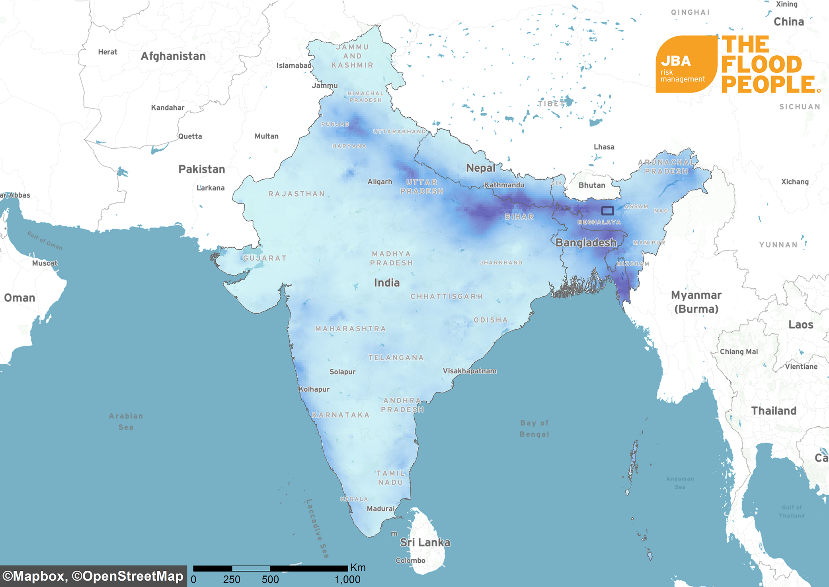 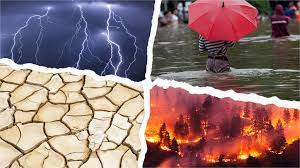 Year Group:Year 2Subject:GeographyTerm:Autumn TermTopic:Extreme Weather Links to Previous LearningWhat you should know:Label common weather extreme weather symbols How to compare and contrast three different types of extreme weather. What a heatwave, what is a drought, what is a flood, what is a monsoon?To summarise the effect of floods from monsoons in Bangladesh. The location of hot and cold areas of the world in relation to equator and the North and South Poles.Key VocabularyKey Vocabularyheatwave a long period of the weather   monsoonseasonal heavy rain in the continent of Asia cyclonevery strong winds in a circular patterntornadoa large column of rotating air